Publicado en Madrid el 09/01/2024 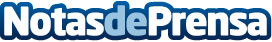 Franquicias Que Crecen cierra 2023 con 250 firmas de franquicias a nivel mundialLa consultora cierra el ejercicio con grandes hitos: 250 franquicias abiertas y más de 60 nuevas marcas. Durante 2023, Franquicias Que Crecen ha lanzado además el primer reality de franquicias, ha publicado el manual "Guía práctica para emprendedores" y ha lanzado la diplomatura en Gestión Integral de FranquiciasDatos de contacto:Franquicias Que CrecenConsultora de Franquicias636068645Nota de prensa publicada en: https://www.notasdeprensa.es/franquicias-que-crecen-cierra-2023-con-250 Categorias: Nacional Franquicias Madrid Emprendedores Recursos humanos Consultoría http://www.notasdeprensa.es